Temat: Utrwalenie wiadomości14.04 SPRAWDZIAN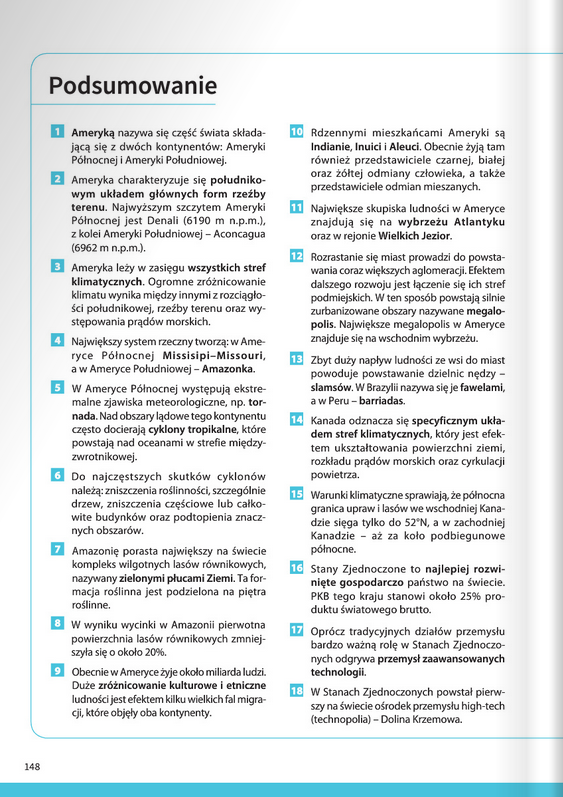 